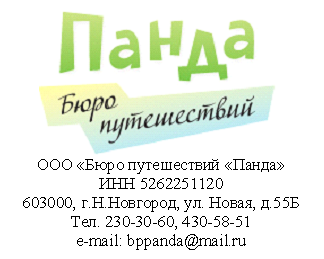 Пляжный отдых на о.Критвылеты 02.06, 05.06, 09.06 

Перелет рейсами а/к «Аэрофлот» Москва – Ираклион – Москва. 

02.06 – от 15 634 руб. на чел. на 7н./8 д. 
05.06 – от 15 634 руб. на чел. на 7н./8 д. 
09.06 – от 16 975 руб. на чел. на 7н./8 д.